スイングヘラー 1/2 2017.5.1作成スイングヘラー 各部位の名称（薬品名：メプチン）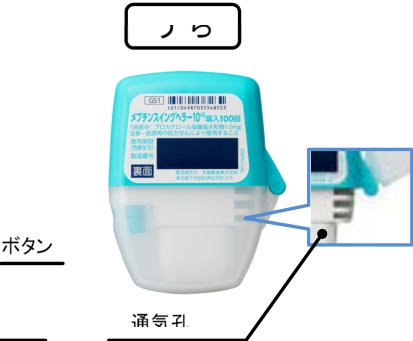 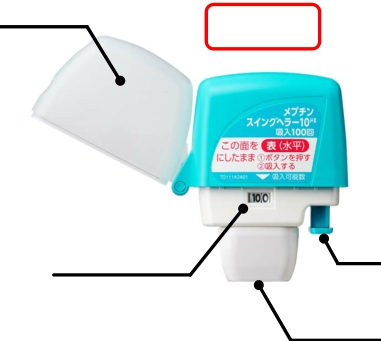 	おもて	カウンター	残りの吸入回数吸入口	通気孔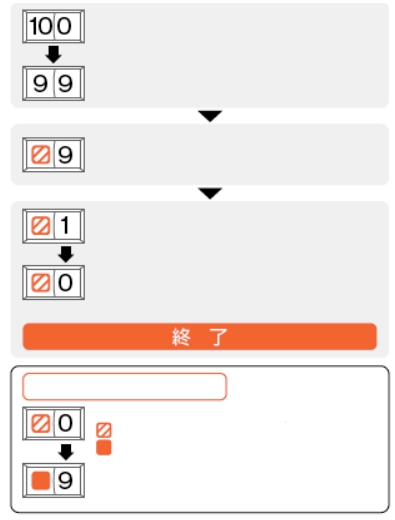 新しい吸入器の表示は“100”です。（100吸入できます）1吸入ごと（押しボタンを1回押すごとに）数字が減ります。残りの吸入回数が“9”以下になると窓の左側がこの表示になります。新しいお薬を用意して下さい。残りの吸入回数は“1”です。押しボタンを押すとお薬がセットされ“0”になります。（最後の1吸⼊分を吸⼊して下さい。）使用しないで下さい“0”の表示のものは使用しないで下さい。0 の表⽰から、更に押しボタンを押すと9 の表⽰になり、 押しボタンは 完全 に戻らなくなりますお薬がセットされませんので使用しないで下さい。国家公務員共済組合連合会 斗南病院(出典:群馬吸入療法研究会)※群馬吸入療法研究会の許可を得て使用しています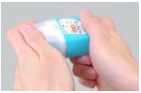 スイングヘラー 2/22017.5.1作成スイングヘラーの吸入手順（薬品名：メプチン）※ 残量が少ない時は早めに新しいものを処方してもらって下さい※ 操作は（おもて面）を上にして、すべて水平に行って下さい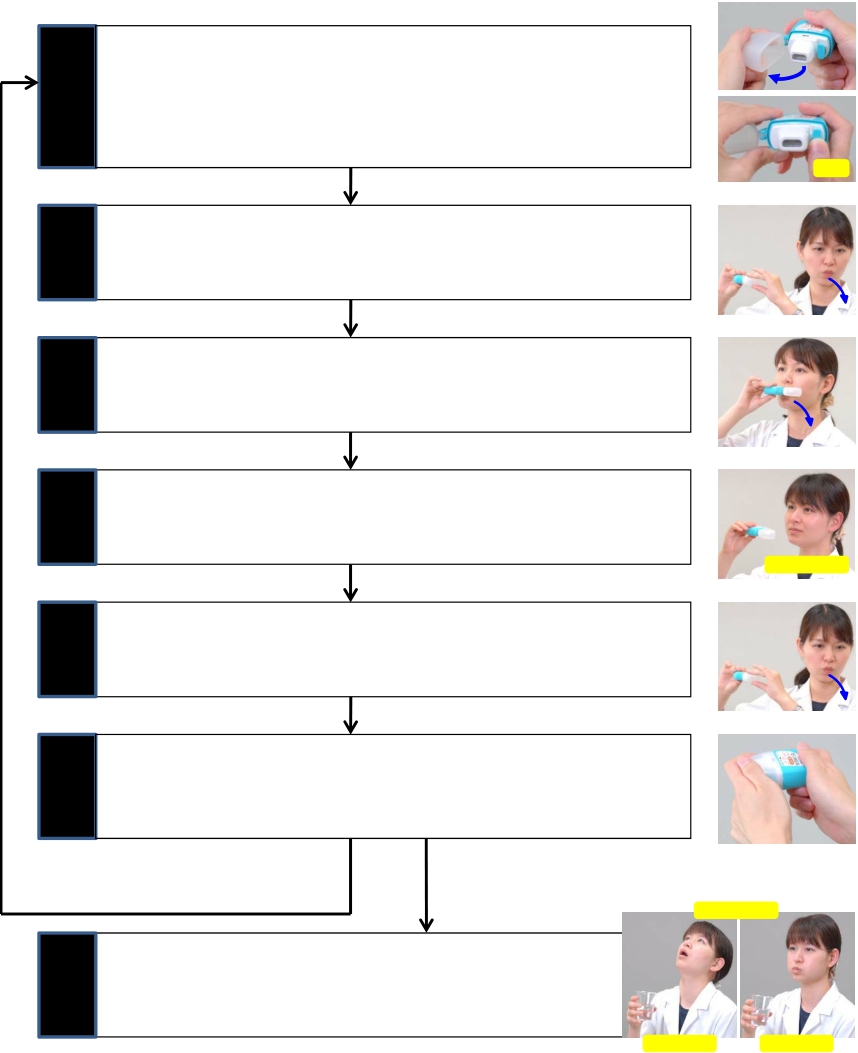 ①薬の準備キャップを開け固定し、カウンターで残量を確認します （A）押しボタンをカチッと音がして止まるところまで押します （B）押しボタンから指を離しますABカチッ②息吐き無理をしない程度に十分に息を吐き出します（吸入口には息を吹きかけないで下さい）③吸入吸入口をくわえ、深く息を吸い込みます④息止め吸入口から口を離し、５秒間息を止めます息を止める⑤息吐き⑥後片付け息をゆっくり吐き出します（吸入口には息を吹きかけないで下さい）使用後はキャップを閉めます※もう1回吸入をする場合３回うがい⑦うがい吸入後は、必ずうがい（ガラガラ・ブクブク）を各３回します	ガラガラ	ブクブク国家公務員共済組合連合会 斗南病院(出典:群馬吸入療法研究会)※群馬吸入療法研究会の許可を得て使用しています